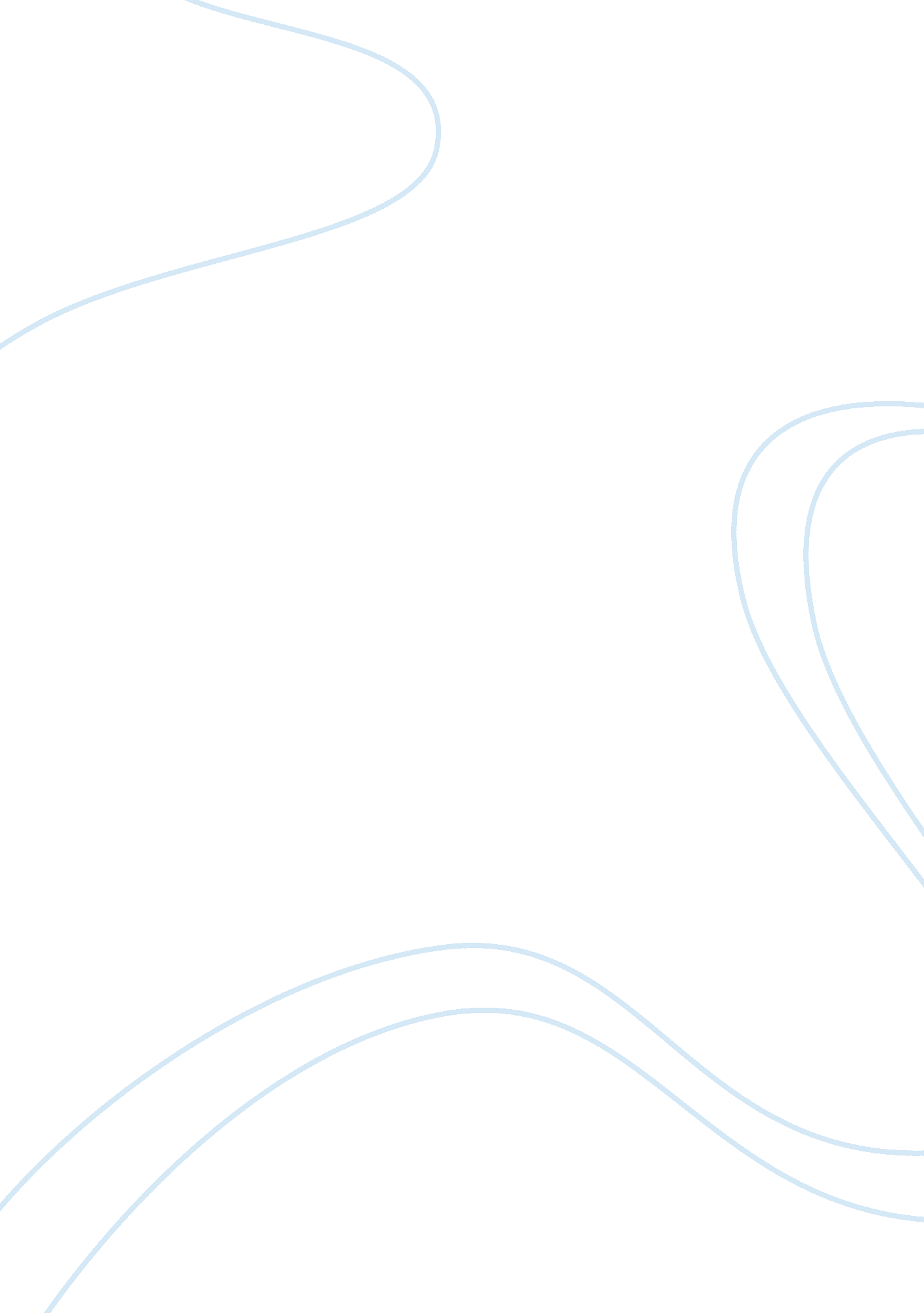 Cancer of cancer globally,8,9 and top three most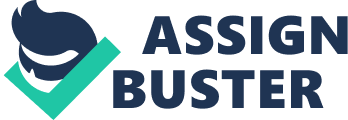 Cancer is the uncontrolled expansion of a flawed cells to build into pulpy mass called tumor and affecting surrounding healthy tissues to make collusion. 1 It is the topmost reason for loss of life around the world and the responsibility of new patients was increased around 14. 5 million up to 2012, 2 and rising at a high rate of approx 50% up to next coming decades. 3-5 Specifically, in India, approximately 1. 2 million malignant subjects were reported, 6 in that it was estimated that the approximately 1 million new cancer patients will be raised by 2026. 7Oral cancer is the much frequents type of cancer globally, 8, 9 and top three most occurred cancer India only, 10 Oral cancer could be seen in the inner part of mouths such as tongue, lips, 11 inside part of the cheek, tooth gum parts, and all the related part. 12, 13 Annually, 25 billion fresh subjects have been reported, and from them, 0. 55 million cases were excluded from India till 201414 and maximum cases having the average age of 45 to 55 years. 15 The rate of survival of the oral cancer is five years. 16, 17 The prime risk factor for oral cancer is tobacco, about 75%, including any type of tobacco use. 18, 19 Squamous cell carcinoma (SCC), 19 established within the squamous cells, flat cells, underline entire human body. The dissimilar forms of SCC were determined, and the most traditional are verrucous & basaloid. SCC over oral cavity call oral SCC (OSCC) and about 80% of oral cancer are SCC. 20, 21 OSCC may also the outcome of one of continual irritation, such as dental cavity, 22 much use of mouthwash, betel nuts, smoking & smokeless, 23 and alcoholism, including other aspects, immune-suppression, 24 catastrophic metabolism, deficiency in the enzyme which regulate DNA, human genetic perceptivity, 25 Human papillomavirus (HPV), 26 & diet. 27, 28 OSCC evoked on mucosa and premalignant condition mostly leukoplakia, erythroplakia, dysplasia, lichen planus, OSMF (Oral submucous fibrosis). 29 Approximately 45% of OSCC proposed from tongue surface. The in vitro cells studies of SCC15 cell lines were quantified to explain biological characteristics of the destructive infirmity & provide as a provisional mechanism to understand oral cancer. 30, 31 